Venta de computadoras de marca y ensambladas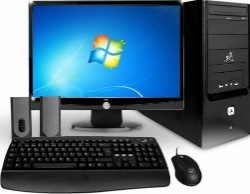 Actualización de software (programas requeridos y mejoras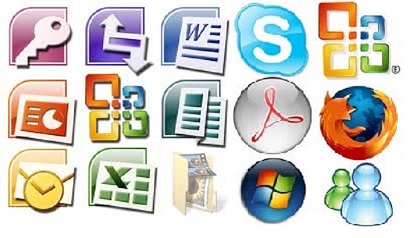 Actualización de hardware (discos duros, tarjetas de video, etc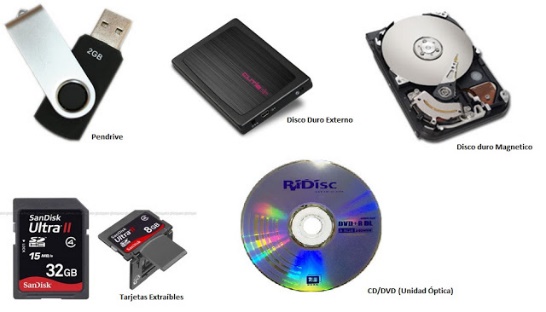 Asesoría técnicaAsesoría telefónicaAsesoría por medio de Escritorio Remot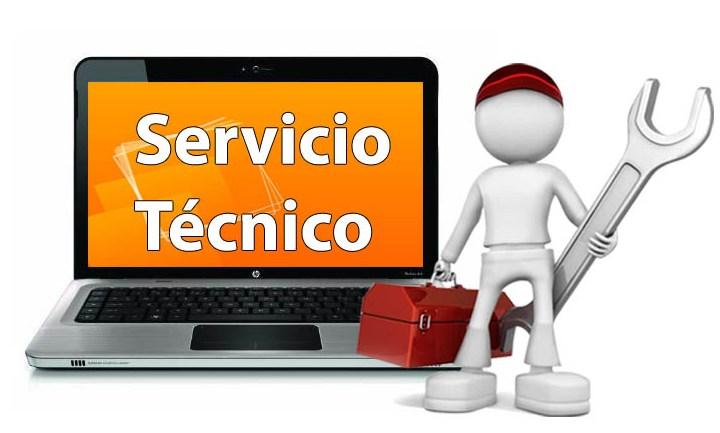 Cableado estructurado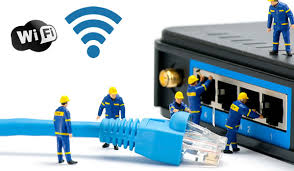 Servicio a domicilio (en soporte, entrega de equipos, etc.)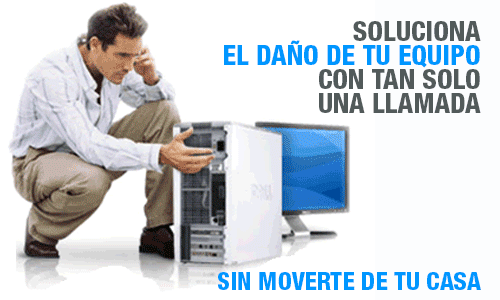 Mantenimiento preventivo (antivirus, liberación de espacio, limpieza etc.)Mantenimiento correctivo (reconfiguración, remplazo de piezas etc.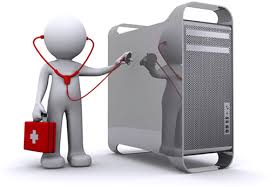 Instalación y asesoría en Circuito Cerrado de Seguridad (Vigilancia local, vía internet y vía telefonía celular)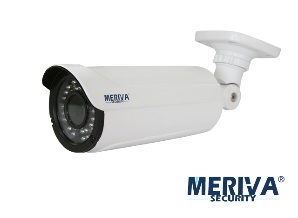 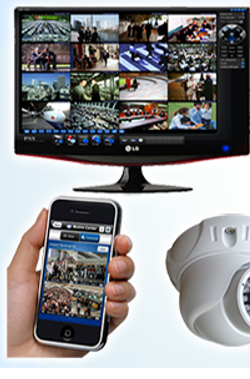 DISEÑO DE PAGINAS WEB 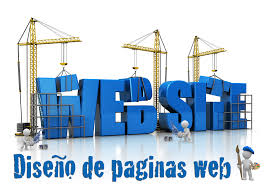 Sistemas de Facturación Electrónica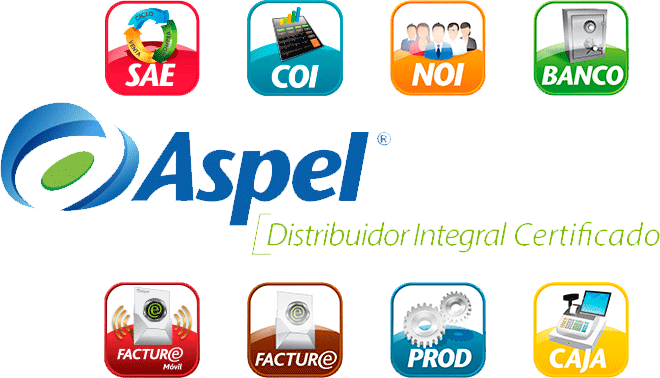 